Tender for strengthening Existing Social Enterprises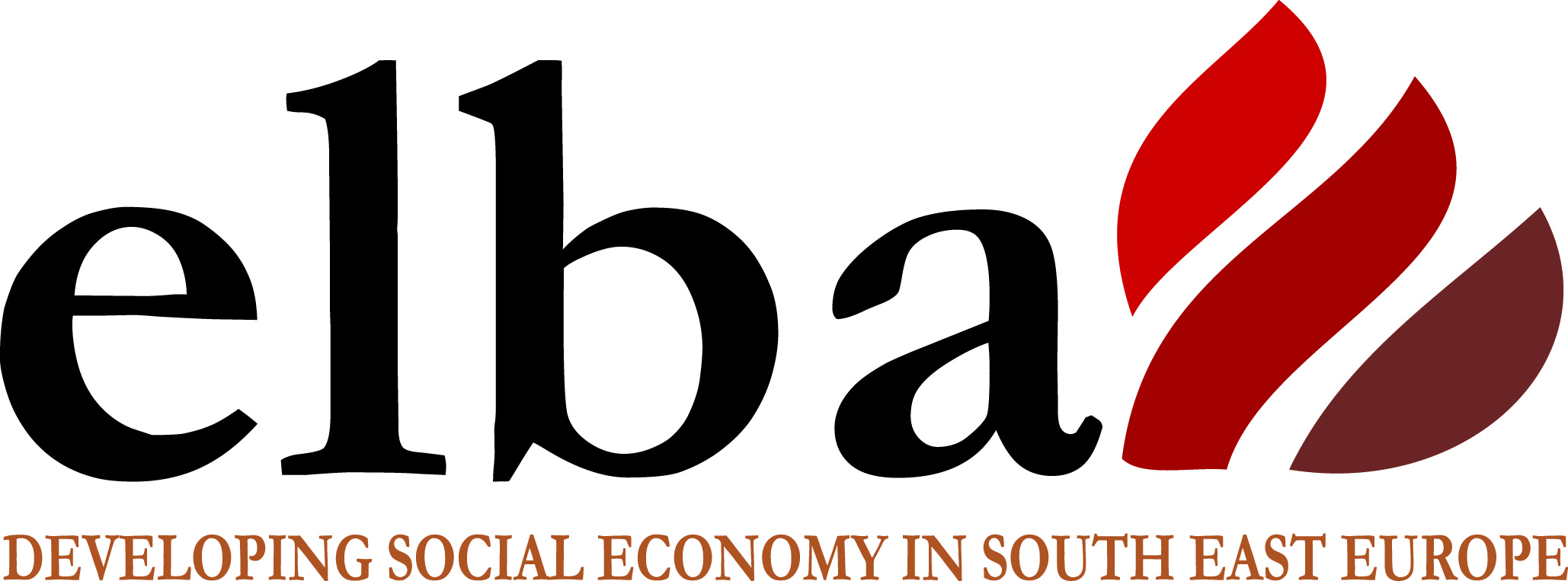 in SERBIAApplication formSECTION 1 - GENERAL DATATitle of the proposal………………………………………………………………………….Legal data of the ApplicantBank account details of the ApplicantSECTION 2 - DESCRIPTION OF THE PROPOSAL(a) General description of the existing Social Enterprise and Background of the proposal (max 2.000 characters)Please briefly present your Social Enterprise and your proposal. In particular, please describe:How was your Social Enterprise born, when has it been registered, in which legal form?Is there any formal link of your Social Enterprise with the local Church or Caritas?Which are your main activities and operations, which results have been achieved so far?Which are the long-term objectives and strategies of your Social Enterprise?Which is the actual situation of your Social Enterprise? Is your Social Enterprise fully self-sustainable, or in which percentage is considered self-sustainable? If supported, which is the percentage of external support and which funds are supporting this component?(b) Description of the proposal (max 2.000 characters)Please describe the objectives of your proposal and the main activities/actions/strategies to achieve these objectives.(c) Analysis of the market and of the competition (max 2.000 characters)Please analyze the needs of the market and the competition in your area:In which way did you analyze the market needs in your area about your products or services?Are there any other similar businesses within your area? If so, how many? At what price do they offer their goods/services? Are your prices competitive to similar businesses in your area? Is there any difference among your and their services/goods in terms of quality?Which is the target (clients) of your service or product?  (d) Analysis of the Economic Impact (max 2.000 characters)Please identify the planned economic benefits that can be achieved through your proposal, trying to be more precise as possible. In particular:Explain how this grant/investment will affect your business (in terms of production’s growth; prices’ decrease; new hiring; market’s expansion or other);Explain how you are going to re-invest any eventual profit generated by this grant.(e) Stakeholders analysis (max 2.000 characters)Who are the stakeholders to be involved during the implementation? In which way are you going to cope with them?Describe the relationships with your stakeholders: Beneficiaries, Partners, Policy makers, Other funding bodies, Media, Others. Explain also which is the involvement and the role of the local Church.(f) Analysis of the Social Impact (max 2.000 characters)Please describe the general social impact of your proposal. In particular, try to identify which social benefits will your community / beneficiaries / clients / organization receive by this proposal (such as: empowering people, employing vulnerable groups, involving stakeholders, creating relationships, others).(g) Marketing strategies (max 2.000 characters)If applicable, please explain which are the types of communication channels and related costs (advertising, promotion, marketing) of your services or products.(h) Length of the proposal and TimeframeThe length of this proposal is … months.Example of Timeframe:SECTION 3 - BUDGET AND BUSINESS PLAN(i) Budget Please clearly identify the costs of the proposal, briefly explaining the reason for these costs (see example).Please attach a pro-forma invoice for any cost above 2.000 EUR.Example of Budget lines:(j) Business plan Please attach to this Application Form a Business Plan of your Social Enterprise, if any.Applications to be sent via email by January 31st, 2018 to project.elba@gmail.com and viktorc@caritas-beograd.org.rs Legal name of the ApplicantAddressCountryDioceseDate of registrationResponsible person of the proposalEmail contactTelephoneActivityMonth 1Month 2Month 3Month 4Month 5Month 6Activity 1.1 ….. xxType of expenseNr. and type of units x Cost per unitTotal costJustificationE.g. Wheat seeds2 tons of wheat seeds x 500 EUR1.000 EUR2 tons of seeds to be planted in the  of  land of the agricultural social enterprise…………TOTAL AMOUNT REQUIRED………